Numer rejestru organu właściwego do wydania pozwolenia na budowę lub przyjęcia zgłoszenia (wypełnia organ):Numer rejestru organu właściwego do wydania pozwolenia na budowę lub przyjęcia zgłoszenia (wypełnia organ):Numer rejestru organu właściwego do wydania pozwolenia na budowę lub przyjęcia zgłoszenia (wypełnia organ):Numer rejestru organu właściwego do wydania pozwolenia na budowę lub przyjęcia zgłoszenia (wypełnia organ):1.1.INFORMACJE UZUPEŁNIAJĄCE DO WNIOSKU O POZWOLENIE NA BUDOWĘ I POZWOLENIA NA ROZBIÓRKĘ ORAZ ZGŁOSZENIA BUDOWY LUB PRZEBUDOWY BUDYNKU MIESZKALNEGO JEDNORODZINNEGO (PB-5)Objaśnienie: Pola oznaczone kwadratem wypełnia się stawiając znak X.INFORMACJE UZUPEŁNIAJĄCE DO WNIOSKU O POZWOLENIE NA BUDOWĘ I POZWOLENIA NA ROZBIÓRKĘ ORAZ ZGŁOSZENIA BUDOWY LUB PRZEBUDOWY BUDYNKU MIESZKALNEGO JEDNORODZINNEGO (PB-5)Objaśnienie: Pola oznaczone kwadratem wypełnia się stawiając znak X.INFORMACJE UZUPEŁNIAJĄCE DO WNIOSKU O POZWOLENIE NA BUDOWĘ I POZWOLENIA NA ROZBIÓRKĘ ORAZ ZGŁOSZENIA BUDOWY LUB PRZEBUDOWY BUDYNKU MIESZKALNEGO JEDNORODZINNEGO (PB-5)Objaśnienie: Pola oznaczone kwadratem wypełnia się stawiając znak X.INFORMACJE UZUPEŁNIAJĄCE DO WNIOSKU O POZWOLENIE NA BUDOWĘ I POZWOLENIA NA ROZBIÓRKĘ ORAZ ZGŁOSZENIA BUDOWY LUB PRZEBUDOWY BUDYNKU MIESZKALNEGO JEDNORODZINNEGO (PB-5)Objaśnienie: Pola oznaczone kwadratem wypełnia się stawiając znak X.INFORMACJE UZUPEŁNIAJĄCE DO WNIOSKU O POZWOLENIE NA BUDOWĘ I POZWOLENIA NA ROZBIÓRKĘ ORAZ ZGŁOSZENIA BUDOWY LUB PRZEBUDOWY BUDYNKU MIESZKALNEGO JEDNORODZINNEGO (PB-5)Objaśnienie: Pola oznaczone kwadratem wypełnia się stawiając znak X.INFORMACJE UZUPEŁNIAJĄCE DO WNIOSKU O POZWOLENIE NA BUDOWĘ I POZWOLENIA NA ROZBIÓRKĘ ORAZ ZGŁOSZENIA BUDOWY LUB PRZEBUDOWY BUDYNKU MIESZKALNEGO JEDNORODZINNEGO (PB-5)Objaśnienie: Pola oznaczone kwadratem wypełnia się stawiając znak X.2. do wniosku o pozwolenie na budowę (PB-1)3. do wniosku o pozwolenie na rozbiórkę (PB-2)3. do wniosku o pozwolenie na rozbiórkę (PB-2)3. do wniosku o pozwolenie na rozbiórkę (PB-2)4. do zgłoszenia (PB-4)5. Data wniosku lub zgłoszenia (dzień-miesiąc-rok):            -             -                        5. Data wniosku lub zgłoszenia (dzień-miesiąc-rok):            -             -                        6. Miejscowość:6. Miejscowość:6. Miejscowość:A. INFORMACJE UZUPEŁNIAJĄCE Objaśnienie: W części A należy wskazać informacje, które nie zmieściły się we wniosku lub zgłoszeniu (np. w przypadku wielu inwestorów).A. INFORMACJE UZUPEŁNIAJĄCE Objaśnienie: W części A należy wskazać informacje, które nie zmieściły się we wniosku lub zgłoszeniu (np. w przypadku wielu inwestorów).A. INFORMACJE UZUPEŁNIAJĄCE Objaśnienie: W części A należy wskazać informacje, które nie zmieściły się we wniosku lub zgłoszeniu (np. w przypadku wielu inwestorów).A. INFORMACJE UZUPEŁNIAJĄCE Objaśnienie: W części A należy wskazać informacje, które nie zmieściły się we wniosku lub zgłoszeniu (np. w przypadku wielu inwestorów).A. INFORMACJE UZUPEŁNIAJĄCE Objaśnienie: W części A należy wskazać informacje, które nie zmieściły się we wniosku lub zgłoszeniu (np. w przypadku wielu inwestorów).A. INFORMACJE UZUPEŁNIAJĄCE Objaśnienie: W części A należy wskazać informacje, które nie zmieściły się we wniosku lub zgłoszeniu (np. w przypadku wielu inwestorów).7. 7. 7. 7. 7. B. PODPIS SKŁADAJĄCEGO WNIOSEK LUB DOKONUJĄCEGO ZGŁOSZENIA (inwestora lub pełnomocnika)Objaśnienie: W przypadku składania wniosku lub dokonania zgłoszenia przez kilku inwestorów lub pełnomocników, podpis składa każdy z nich.B. PODPIS SKŁADAJĄCEGO WNIOSEK LUB DOKONUJĄCEGO ZGŁOSZENIA (inwestora lub pełnomocnika)Objaśnienie: W przypadku składania wniosku lub dokonania zgłoszenia przez kilku inwestorów lub pełnomocników, podpis składa każdy z nich.B. PODPIS SKŁADAJĄCEGO WNIOSEK LUB DOKONUJĄCEGO ZGŁOSZENIA (inwestora lub pełnomocnika)Objaśnienie: W przypadku składania wniosku lub dokonania zgłoszenia przez kilku inwestorów lub pełnomocników, podpis składa każdy z nich.B. PODPIS SKŁADAJĄCEGO WNIOSEK LUB DOKONUJĄCEGO ZGŁOSZENIA (inwestora lub pełnomocnika)Objaśnienie: W przypadku składania wniosku lub dokonania zgłoszenia przez kilku inwestorów lub pełnomocników, podpis składa każdy z nich.B. PODPIS SKŁADAJĄCEGO WNIOSEK LUB DOKONUJĄCEGO ZGŁOSZENIA (inwestora lub pełnomocnika)Objaśnienie: W przypadku składania wniosku lub dokonania zgłoszenia przez kilku inwestorów lub pełnomocników, podpis składa każdy z nich.B. PODPIS SKŁADAJĄCEGO WNIOSEK LUB DOKONUJĄCEGO ZGŁOSZENIA (inwestora lub pełnomocnika)Objaśnienie: W przypadku składania wniosku lub dokonania zgłoszenia przez kilku inwestorów lub pełnomocników, podpis składa każdy z nich.8. Czytelny podpis8. Czytelny podpis8. Czytelny podpis8. Czytelny podpis8. Czytelny podpis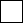 